Arad, str. Academia Teologică nr. 11-13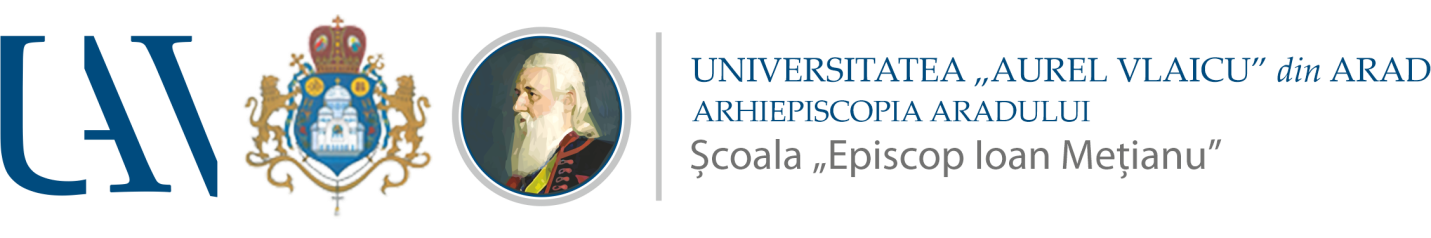 e-mail: scoalaepiscopioanmetianu@yahoo.com, tel. 0790516289Operator de date cu caracter personal nr. 2929                 CRITERIILE SPECIFICE DE DEPARTAJARE, pt. an școlar 2024-2025, conform METODOLOGIEI de înscriere a copiilor în învățământul primar, aprobată prin OME nr. 4019/15.03.2024:NR.CRT.CRITERIULDOCUMENTEPUNCTAJ1Copii care provin de la grădinițele de aplicații în ultimii 3 ani (Grădinița PP 14, Grădinița PP 15, Grădinița Elefănțelul Alfa, Grădinița Furnicuța)Adeverință doveditoare de la grădiniță202Locul de muncă al unuia dintre părinți/tutore legal să fie în proximitatea Școlii ,,Episcop Ioan Mețianu” (aprox. 3 km)Adeverință doveditoare de la locul de muncă 203Domiciliul bunicilor să fie în proximitatea Școlii ,,Episcop Ioan Mețianu” (aprox. 3 km) Copie carte de identitate10